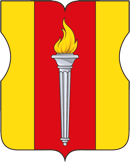 ПРОЕКТРЕШЕНИЕСОВЕТА ДЕПУТАТОВМУНИЦИПАЛЬНОГО ОКРУГА ПРЕСНЕНСКИЙ13.03.2024 № 24.06.261О согласовании ежеквартального сводного районного плана 
по досуговой, социально-воспитательной, физкультурно-оздоровительной и спортивной работе с населением 
на 2 квартал 2024 годаРуководствуясь пунктом 3 части 7 статьи 1 Закона города Москвы 
от 11 июля 2012 № 39 «О наделении органов местного самоуправления муниципальных округов города Москвы отдельными полномочиями города Москвы», рассмотрев обращение управы Пресненского района от 11.03.2024 № УП-13-288/24,Совет депутатов решил:Согласовать ежеквартальный сводный районный календарный план по досуговой, социально-воспитательной, физкультурно-оздоровительной 
и спортивной работе с населением на 2 квартал 2024 года (Приложение).Копию настоящего решения направить в Департамент территориальных органов исполнительной власти города Москвы, префектуру Центрального административного округа города Москвы, управу Пресненского района города Москвы.Опубликовать настоящее решение в бюллетене «Московский муниципальный вестник» и на официальном сайте муниципального округа Пресненский.Настоящее решение вступает в силу со дня его официального опубликования.Контроль за исполнением настоящего решения возложить на главу муниципального округа Пресненский Юмалина Д.П.Ежеквартальный сводной районный плана по досуговой, социально-воспитательной,физкультурно-оздоровительной и спортивной работе с населением на 2 квартал 2024 годаГлава муниципального округа ПресненскийД.П. ЮмалинПриложение
к решению Совета депутатов муниципального округа Пресненский
от 13.03.2024 № 24.06.261№Дата
и время проведенияНаименование
мероприятияМесто проведенияПредполагаемое кол-во участников/ зрителейОрганизатор мероприятия№Дата
и время проведенияНаименование
мероприятияМесто проведенияПредполагаемое кол-во участников/ зрителейОрганизатор мероприятия2 квартал 2024 года2 квартал 2024 года2 квартал 2024 года2 квартал 2024 года2 квартал 2024 года2 квартал 2024 годаДосуговые и социально-воспитательные мероприятияДосуговые и социально-воспитательные мероприятияДосуговые и социально-воспитательные мероприятияДосуговые и социально-воспитательные мероприятияДосуговые и социально-воспитательные мероприятияДосуговые и социально-воспитательные мероприятия02.04.202412:00Акция по сбору детских книг 
"Подари книге жизнь", посвященная Дню детской книгиШелепихинская наб.,д. 2230АНО ТЦ "Джельсомино"
Ответственный: Зурабова М. В.02.04.202420:00Праздничные миниатюры студии "Арт Мастер", посвященные Дню смехаПресненский пер.,д. 226АНО ЦД "Дружба 2"
Ответственный: Мелихова С. Ю.03.04.202408:30Литературная викторина, посвященная Международному дню книгиШмитовский пр-д,д. 1925АНО ДЦК "Шанс"
Ответственный: Максимова Е. Ю.03.04.202419:00Мастер-класс по изготовлению кормушек, посвященный Международному дню птицул. Б. Грузинская,д. 56РОО "ОСТО г. Москвы"Ответственный: Кайзерова Е. Е.04.04.202415:30Мемориально-патриотическая акция, посвященная 80-летию подвига Героя Советского Союза А.П. Живоваул. Анатолия Живова, д. 220РОБО ГК "Образование и культура"
Ответственный: Шалыгина В. В.06.04.202412:30Клуб для подростков "Герои - место встреч". Тема: "Без текста" - тренинг-игра по импровизацииНикитский б-р,д. 15/1640АНО "Время героев"
Ответственный: Гуров С. П.09.04.202415:30Мемориально-патриотическая акция, посвященная 79-й годовщине подвига Героя Советского Союза Ю.Н. Костиковаул. Костикова, д. 520РОБО ГК "Образование и культура"
Ответственный: Шалыгина В. В.10.04.202417:30Праздничное мероприятие, приуроченное ко Дню космонавтикиШелепихинская наб.,д. 2230АНО ТЦ "Джельсомино"
Ответственный: Зурабова М. В.10.04.202418:00Творческий мастер-класс, посвящённый Дню космонавтики с выставкой работ по его окончанииНовинский б-р,д. 25, корп. 1025БФ "Дети Марии"
Ответственный: Свинарчук А. О.11.04.202416:00Творческий конкурс, посвященный Дню космонавтикиул. Б. Грузинская,д. 40, корп. 120НБЦ "Социальное развитие"
Ответственный: Пярн А. Ю.13.04.202413:00Патронатная акция, посвященная Дню космонавтикиСтолярный пер.,д. 315РОБО ГК "Образование и культура"
Ответственный: Шалыгина В. В.14.04.202415:00Тест-драйв театральной программы "Главный Герой" - День открытых дверей в театральной студии "Мастер"Никитский б-р,д. 15/1620АНО "Время героев"
Ответственный: Гуров С. П.20.04.202412:30Клуб для подростков "Герои - место встреч". Тема: "Экотур" Никитский б-р,д. 15/1640АНО "Время героев"
Ответственный: Гуров С. П.20.04.202417:30Вернисаж детских рисунков.
Выставка творческих работШелепихинская наб.,д. 2240АНО ТЦ "Джельсомино"
Ответственный: Зурабова М. В.20.04.202419:00Семейный клуб. Перформансул. Б. Грузинская,д. 40, корп. 140НБЦ "Социальное развитие"
Ответственный: Мишина М. Н.23.04.202419:00Спектакль "Над пропастью во ржи" от театральной студии "Мастер"Шмитовский пр-д, д. 2(актовый зал управы)100АНО "Время героев"
Ответственный: Гуров С. П.24.04.202418:00Праздничный отчетный концерт "И снова вместе!"Шмитовский пр-д, д. 1935АНО ДЦК "Шанс"Ответственный: Максимова Е. Ю.24.04-20.05.202410:00"Лица Победы". Коллективная работа изо-студии "Спектр" и эко-студии "Умелые ручки", посвященная Дню ПобедыШмитовский пр-д, д. 1945АНО ДЦК "Шанс"Ответственный: Максимова Е. Ю.27.04.202419:00Спектакль - постановка "МЕЧТА" от театральной студии "Мастер"Шмитовский пр-д, д. 2(актовый зал управы)100АНО "Время героев"
Ответственный: Гуров С. П.28.04.202412:00Литературно-музыкальный салон "И музыка, и слово"ул. Мантулинская, д. 1220РОБО ГК "Образование и культура"
Ответственный: Акакиева О. Ю.28.04.202414:00Спектакль "Ребята нашего двора" от театральной студии "Мастер"Никитский б-р, д. 15/1640АНО "Время героев"
Ответственный: Гуров С. П.29.04.202414:00Клуб ветерановул. Б. Грузинская, д. 40, корп. 120НБЦ "Социальное развитие"
Ответственный: Смолина Г. А.02.05.202416:45"Праздничная открытка"Мастер-класс, посвященный Дню Победыул. Б. Грузинская, д. 5625РОО "ОСТО г. Москвы"Ответственный: Кайзерова Е. Е.03.05.202417:30Мастер-класс по созданию открыток ко Дню ПобедыНовинский б-р, д. 25, корп. 1015БФ "Дети Марии"
Ответственный: Свинарчук А. О.04.05.202412:30Клуб для подростков "Герои - место встреч". Тема: командная сюжетно-ролевая игра "Вне разума"Никитский б-р, д. 15/1640АНО "Время героев"
Ответственный: Гуров С. П.06.05.202417:30Праздничное мероприятие "Мы помним" приуроченное ко Дню Победы Шелепихинская наб., д. 2230АНО ТЦ "Джельсомино"
Ответственный: Зурабова М. В.07.05.202410:00Выставка "Спорт во время войны" посвященный Дню Победыул. Большая Грузинская, д.3230АНО ДСЦ "Старт-7"
Ответственный: Игнатов И. В.07.05.202415:00Мемориально-патронатная акция, посвященная Дню Победы и 100-летию Б. ОкудажвыВаганьковское кладбищеул. С. Макеева, д. 1515РОБО ГК "Образование и культура"
Ответственный: Шалыгина В. В.07.05.202417:30Праздничное мероприятие, посвященное Дню ПобедыНовинский б-р, 25, корп. 1015БФ "Дети Марии"
Ответственный: Свинарчук А. О.07.05.202418:30Праздничное клубное мероприятие, посвященное Дню ПобедыПресненский пер., д. 235АНО ЦД "Дружба 2"
Ответственный: Мелихова С. Ю.08.05.202415:00Праздничное мероприятие 
"День Победы"ул. Б. Грузинская, д. 36-42 детская площадка40НБЦ "Социальное развитие"
Ответственный: Смолина Г. А.12.05.202411:00Открытый мастер-класс "Танцы кейли"Шмитовский пр-д, д. 1925АНО ДЦК "Шанс"
Ответственный: Максимова Е. Ю.15.05.202418:00Праздничный концерт "Победа навсегда!"ул. 1905 года, д. 3Библиотека №12 им. И.А. Бунина35АНО ДЦК "Шанс"
Ответственный: Максимова Е. Ю.18.05.202413:00Праздничное мероприятие 
"Лествица года"Шмитовский пр-д, д. 2 (актовый зал управы)100НБЦ "Социальное развитие"
Ответственный: Мишина С. С.18.05.202413:00Выставка работ воспитанников досугового учреждения
 "Моя семья"Шмитовский пр-д, д. 2 (актовый зал управы)30НБЦ "Социальное развитие"
Ответственный: Пярн А. Ю.19.05.202412:30Клуб для подростков "Герои - место встреч". Тема: "Герои: своя игра" - итоговое мероприятие весеннего сезонаНикитский б-р, д. 15/1640АНО "Время героев"
Ответственный: Гуров С. П.19.05.202415:00Тест-драйв театральной программы "Главный Герой"- День открытых дверей в театральной студии "Мастер"Никитский б-р, д. 15/1630АНО "Время героев"
Ответственный: Гуров С. П.22.05.202417:00Показательные выступления творческих и спортивных объединений клубаул. Б. Грузинская, д. 5650РОО "ОСТО г. Москвы"Ответственный: Кайзерова Е. Е.22.05.202418:00Творческий мастер-класс, посвящённый Дню славянской письменности и культуры с выставкой работ по его окончанииНовинский б-р, д. 25, корп. 1025БФ "Дети Марии"
Ответственный: Свинарчук А. О.28.05.202418:00Показ мультфильма детьми из кружка "Пластилиновый театр" ул. Б. Грузинская, д. 56 20РОО "ОСТО г. Москвы"Ответственный: Кайзерова Е. Е.30.05.202418:00Дворовой фестиваль мастер-классов по изобразительному и декоративно-прикладному искусству для жителей районаТерритория Пресненского района70АНО ТЦ "Джельсомино"
Ответственный: Зурабова М. В.01.06.202412:00Праздничное мероприятие "День защиты детей". Игротека, интерактив "Краски лета", конкурс рисунков на асфальтеул. Б. Грузинская, д. 32-42, стр. 4 (детская площадка)30НБЦ "Социальное развитие"
Ответственный: Мишина С. С.01.06.202417:00Круглый стол на тему "Думай о здоровье, а не о наркотиках"Пресненский пер., д. 227АНО ЦД "Дружба 2"
Ответственный: Мелихова С.Ю.03.06.202417:00Праздничное мероприятие "День защиты детей"ул. Б. Грузинская, д. 56РОО "ОСТО г. Москвы"Ответственный: Кайзерова Е. Е.05.06.202418:00Творческий мастер-класс, посвящённый Всемирному дню океанов с выставкой работ по его окончанииНовинский б-р, д. 25, корп. 1025БФ "Дети Марии"
Ответственный: Свинарчук А. О.22.06.202419:00Семейный клуб. Встреча с театромул. Б. Грузинская, д. 40, корп. 130НБЦ "Социальное развитие"
Ответственный: Мишина М. Н.27.06.202412:00Добровольческая акция "Помощь бойцам СВО"ул. Б. Грузинская, д. 40, корп. 130НБЦ "Социальное развитие"
Ответственный: Смолина Г. А.28.06.202418:00Тематическое мероприятие, посвященное Международному дню борьбы со злоупотреблением наркотическими средствами и их незаконным оборотом Новинский б-р, д. 25, корп. 1015БФ "Дети Марии"
Ответственный: Свинарчук А. О.Физкультурно-оздоровительные и спортивные мероприятияФизкультурно-оздоровительные и спортивные мероприятияФизкультурно-оздоровительные и спортивные мероприятияФизкультурно-оздоровительные и спортивные мероприятияФизкультурно-оздоровительные и спортивные мероприятияФизкультурно-оздоровительные и спортивные мероприятия02.04.202413:00Спортивный тренинг "Оздоровительная гимнастика на фитомячах"ул. Б. Грузинская, д. 40, корп. 120НБЦ "Социальное развитие"
Ответственный: Куликова О. Э.06.04.202416:00Геройский тест-драйв - День открытых дверей проекта ГЕРОИ: открытые мастер-классы по практической̆ стрельбе из пневматического пистолета; открытые мастер-классы по дронрейсинг, квест-игра по кибербезопасностиНикитский б-р, д. 15/1635АНО "Время героев"
Ответственный: Гуров С. П.11.04.202417:00Спортивное праздничное мероприятие, посвященное Дню космонавтики Пресненский пер., д. 2
(спортивная площадка)30АНО ЦД "Дружба 2"
Ответственный: Мелихова С. Ю.13-14.04.202411:00Клубные соревнования "Геройская сталь", приуроченные ко Дню космонавтикиНикитский б-р, д. 15/1665АНО "Время героев"
Ответственный: Гуров С. П.26.04.202410:00Фитнес-день на свежем воздухе, рамках программы "Здоровая семья"ул. Большая Грузинская, д. 3230АНО ДСЦ "Старт-7"
Ответственный: Игнатов И. В.08.05.202417:00Показательные выступления секции "Каратэ Шотокан", посвященные празднованию Дня ПобедыПресненский пер., д. 226АНО ЦД "Дружба 2"
Ответственный: Мелихова С. Ю.12.05.202420:00"Кубок Победы" Турнир по ШахматамВолков пер., д. 7-9, стр. 230АНО СДК "Мистер Смит"Ответственный: Рахманкулов А. А.18.05.202416:00Геройский тест-драйв - День открытых дверей проекта ГЕРОИ: открытые мастер-классы по практической̆ стрельбе из пневматического пистолета; открытые мастер-классы по дронрейсинг, квест-игра по кибербезопасностиНикитский б-р, д. 15/1635АНО "Время героев"
Ответственный: Гуров С. П.29.05.202419:00Самооборона для разного возрастаул. Б. Грузинская, д. 32-42, стр. 4 (детская площадка)20НБЦ "Социальное развитие"
Ответственный: Мещанинов Е. Б.05.06.202416:00Переводные экзамены приуроченные ко Дню России секции "Каратэ Шотокан"Пресненский пер., д. 230АНО ЦД "Дружба 2"
Ответственный: Мелихова С. Ю.09.06.202418:00Шахматный турнир, посвященный Дню Россииул. Б. Грузинская, д. 40, корп. 120НБЦ "Социальное развитие"
Ответственный: Касерес Д. Ф.21.06.202414:00Спортивный турнир, посвященный Дню памяти и скорби Пресненский пер., д. 2
(спортивная площадка)30АНО ЦД "Дружба 2"
Ответственный: Мелихова С. Ю.26.06.202411:00Фитнес-день на свежем воздухе, рамках программы "Здоровая семья"ул. Литвина-Седого, д. 2/13, корп. А, стр.3(открытая площадка)15АНО ДСЦ "Старт-7"
Ответственный: Игнатов И. В.* в плане возможны изменения* в плане возможны изменения* в плане возможны изменения* в плане возможны изменения* в плане возможны изменения* в плане возможны изменения